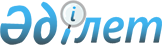 "2022 жылға өсімдік шаруашылығы өнімінің шығымдылығы мен сапасын арттыруды субсидиялауды бекіту туралы" Шымкент қаласы әкімдігінің 2022 жылғы 12 мамырдағы № 835 қаулысына өзгеріс енгізу туралы
					
			Мерзімі біткен
			
			
		
					Шымкент қаласы әкімдігінің 2022 жылғы 12 қазандағы № 2074 қаулысы. Қазақстан Республикасының Әділет министрлігінде 2022 жылғы 19 қазанда № 30237 болып тіркелді. Мерзiмi өткендiктен қолданыс тоқтатылды
      Шымкент қаласының әкімдігі ҚАУЛЫ ЕТЕДІ: 
      1. "2022 жылға өсімдік шаруашылығы өнімінің шығымдылығы мен сапасын арттыруды субсидиялауды бекіту туралы" Шымкент қаласы әкімдігінің 2022 жылғы 12 мамырдағы № 835 қаулысына (Нормативтік құқықтық актілерді мемлекеттік тіркеу тізілімінде № 28043 болып тіркелген) мынадай өзгеріс енгізілсін:
      көрсетілген қаулымен бекітілген 3-қосымшасы осы қаулының қосымшасына сәйкес жаңа редакцияда жазылсын.
      2. "Шымкент қаласының ауыл шаруашылығы және ветеринария басқармасы" мемлекеттік мекемесі Қазақстан Республикасының заңнамасында белгіленген тәртіппен:
      1) осы қаулының Қазақстан Республикасы Әділет министрлігінде мемлекеттік тіркелуін;
      2) осы қаулыны оны ресми жариялағанынан кейін Шымкент қаласы әкімдігінің интернет - ресурсына орналастыруын қамтамасыз етсін.
      3. Осы қаулының орындалуын бақылау жетекшілік ететін Шымкент қаласы әкімінің орынбасарына жүктелсін.
      4. Осы қаулы оның алғашқы ресми жарияланған күнінен кейін күнтізбелік он күн өткен соң қолданысқа енгізіледі. 2022 жылға тұқым шаруашылығын дамытуға арналған субсидиялар көлемі
					© 2012. Қазақстан Республикасы Әділет министрлігінің «Қазақстан Республикасының Заңнама және құқықтық ақпарат институты» ШЖҚ РМК
				
      Шымкент қаласының әкімі

М. Айтенов
Шымкент қаласы әкімдігінің
2022 жылғы 12 қазандағы
№ 2074 қаулысына қосымшаШымкент қаласы әкімдігінің
2022 жылғы 12 мамырдағы
№ 835 қаулысына 3 - қосымша
Тұқым шаруашылығын дамытуды субсидиялауға қажетті барлық қаржы көлемі,
мың теңге
оның ішінде:
оның ішінде:
Тұқым шаруашылығын дамытуды субсидиялауға қажетті барлық қаржы көлемі,
мың теңге
бірінші ұрпақ будандарының тұқымдары
элиталық 
көшеттер
20 480,0
5 871,4
14 608,6